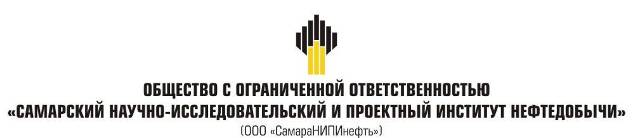 ДОКУМЕНТАЦИЯ ПО ВНЕСЕНИЮ ИЗМЕНЕНИЙ В ДОКУМЕНТАЦИЮ ПО ПЛАНИРОВКЕ ТЕРРИТОРИИдля строительства объекта6137П "Электроснабжение скважин №№ 66, 67, 68                                      Южно-Орловского месторождения"расположенного на территории муниципального района Сергиевский, в границах сельского поселения Черновка.Книга 3. Проект межевания территории Самара 2020г.Основная часть проекта планировки территорииСодержание:2.1 Исходно-разрешительная документация.Основанием для разработки документации по внесению изменений в документацию проекта межевания территории служит:1. Договор на выполнение работ с ООО «СамараНИПИнефть»;2. Материалы инженерных изысканий;3. "Градостроительный кодекс Российской Федерации" от 29.12.2004 N 190-ФЗ (ред. от 16.12.2019);4. Постановление Правительства РФ от 26.07.2017 N 884 (ред. от 08.08.2019);5."Земельный кодекс Российской Федерации" от 25.10.2001 N 136-ФЗ (ред. от 02.08.2019);6. Сведения государственного кадастрового учета;7. Топографическая съемка территории;8. Правила землепользования и застройки сельского поселения Черновка Сергиевского района Самарской области.2.2 Основание для выполнения проекта межевания.Документация по внесению изменений в проект межевания территории разрабатывается в соответствии с документацией по внесению изменений в проект планировки территории в целях формирования границы земельных участков, предназначенных для строительства линейного объекта АО «Самаранефтегаз»: 6137П "Электроснабжение скважин №№ 66, 67, 68 Южно-Орловского месторождения" согласно технического задания на выполнение проекта планировки территории и проекта межевания территории объекта: 6137П "Электроснабжение скважин №№ 66, 67, 68 Южно-Орловского месторождения". Работы по внесению изменений в проект межевания территории проводились в связи с изменением сведений содержащихся в ЕГРН о земельных участках в границах которых планируется строительство объекта АО «Самаранефтегаз»: 6137П "Электроснабжение скважин №№ 66, 67, 68 Южно-Орловского месторождения".2.3 Цели и задачи выполнения проекта межевания территорииПодготовка проекта межевания территории осуществляется применительно к территории, расположенной в границах одного или нескольких смежных элементов планировочной структуры, границах определенной правилами землепользования и застройки территориальной зоны и (или) границах установленной схемой территориального планирования муниципального района, генеральным планом поселения, городского округа функциональной зоны, территории, в отношении которой предусматривается осуществление деятельности по ее комплексному и устойчивому развитию.Подготовка проекта межевания территории осуществляется для:- определения местоположения границ образуемых и изменяемых земельных участков;- установления, изменения, отмены красных линий для застроенных территорий, в границах которых не планируется размещение новых объектов капитального строительства, а также для установления, изменения, отмены красных линий в связи с образованием и (или) изменением земельного участка, расположенного в границах территории, применительно к которой не предусматривается осуществление деятельности по комплексному и устойчивому развитию территории, при условии, что такие установление, изменение, отмена влекут за собой исключительно изменение границ территории общего пользования. Основной целью проекта межевания территории является подготовка материалов по проекту планировки и проекту межевания территории для строительства линейного объекта АО «Самаранефтегаз»: 6137П "Электроснабжение скважин №№ 66, 67, 68 Южно-Орловского месторождения".Для обеспечения поставленной задачи необходимо:- определить зоны планируемого размещения линейного объекта;- определить территорию его охранной зоны, устанавливаемой на основании действующего законодательства, указание существующих и проектируемых объектов, функционально связанных с проектируемым линейным объектом, для обеспечения деятельности которых проектируется линейный объект;- выявить объекты, расположенные на прилегающей территории, охранные зоны которых "накладываются" на охранную зону проектируемого линейного объекта, а также иные существующие объекты, для функционирования которых устанавливаются ограничения на использование земельных участков в границах охранной зоны проектируемого объекта;анализ фактического землепользования и соблюдения требований по нормативной обеспеченности на единицу площади земельного участка объектов, расположенных в районе проектирования;- определить в соответствии с нормативными требованиями площадей земельных участков исходя из фактически сложившейся планировочной структуры района проектирования;- обеспечить условия эксплуатации объектов, расположенных в районе проектирования в границах формируемых земельных участков;- сформировать границы земельных участков с учетом обеспечения требований сложившейся системы землепользования на территории муниципального образования;- обеспечение прав лиц, являющихся правообладателями земельных участков, прилегающих к территории проектирования.При подготовке проекта межевания территории определение местоположения границ образуемых земельных участков осуществляется в соответствии с градостроительными регламентами и нормами отвода земельных участков для конкретных видов деятельности, установленными в соответствии с федеральными законами, техническими регламентами.Сформированные земельные участки должны обеспечить:- возможность полноценной реализации прав на формируемые земельные участки, включая возможность полноценного использования в соответствии с назначением, и эксплуатационными качествами.- возможность долгосрочного использования земельного участка.Структура землепользования в пределах территории межевания, сформированная в результате межевания должна обеспечить условия для наиболее эффективного использования и развития этой территории.2.4 Результаты работыРазмещение линейного объекта 6137П "Электроснабжение скважин №№ 66, 67, 68 Южно-Орловского месторождения", расположенного в границах сельского поселения Черновка Сергиевского района Самарской области, планируется на землях  следующих категорий: - земли сельскохозяйственного назначения.Использование земель сельскохозяйственного назначения или земельных участков в составе таких земель, предоставляемых на период осуществления строительства линейных сооружений, осуществляется без перевода земель сельскохозяйственного назначения в земли иных категорий (п. 2 введен Федеральным законом от 21.07.2005 № 111-ФЗ). Строительство проектируемых площадных сооружений потребует отвода земель в долгосрочное пользование (с переводом земельного участка из одной категории в другую), долгосрочную аренду и во временное пользование на период строительства объекта.В соответствии с Федеральным законом от 21.12.2004 № 172-ФЗ «О переводе земель или земельных участков из одной категории в другую», перевод земель сельскохозяйственного назначения под размещение скважин в категорию земель промышленности в рассматриваемом случае допускается, так как он связан с добычей полезных ископаемых. Согласно статье 30 Земельного кодекса РФ от 25.10.2001 № 136-ФЗ предоставление в аренду пользователю недр земельных участков, необходимых для ведения работ, связанных с пользованием недрами, из земель, находящихся в государственной или муниципальной собственности осуществляется без проведения аукционов. Формирование земельных участков сельскохозяйственного назначения для строительства осуществляется с предварительным согласованием мест размещения объектов. Предоставление таких земельных участков осуществляется в аренду с возвратом землепользователям после проведения рекультивации нарушенных земель.Отчуждение земель во временное (краткосрочное) использование выполняется на период производства строительно-монтажных работ. Все строительные работы должны проводиться исключительно в пределах полосы отвода.Проектируемый объект расположен в кадастровых кварталах - 63:31:1406002, 63:31:1401008, 63:31:1401007.Настоящим проектом выполнено формирование границ образуемых и изменяемых земельных участков и их частей.Настоящий проект обеспечивает равные права и возможности правообладателей земельных участков и правообладателей земельных участков, прилегающих к территории проектирования в соответствии с действующим законодательством. Сформированные границы земельных участков позволяют обеспечить необходимые условия для строительства и размещения объекта АО "Самаранефтегаз": 6137П "Электроснабжение скважин №№ 66, 67, 68 Южно-Орловского месторождения".Общая площадь отводимых земель под строительство  и размещение объекта              АО "Самаранефтегаз": 6137П "Электроснабжение скважин №№ 66, 67, 68 Южно-Орловского месторождения" составляет 50 157 кв.м. Земельные участки образуются в соответствии с абзацем 9 части 1 статьи 15 Закона Самарской области от 11.03.2005 №94-ГД «О земле», а именно: минимальный размер образуемого нового неделимого земельного участка из земель сельскохозяйственного назначения в целях недропользования устанавливается равным размеру, необходимому для проведения работ при разработке месторождений полезных ископаемых. Формирование данного земельного участка осуществляется с целью реализации проектных решений, необходимых для проведения работ при разработке месторождений полезных ископаемых АО «Самаранефтегаз» на основании лицензии на пользование недрами, то есть для недропользования. Каталог координат образуемых и изменяемых земельных участков и их частейЭкспликация образуемых и изменяемых земельных участков и их частейГлавный инженер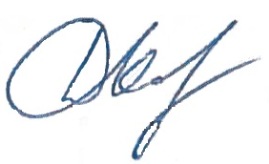 Д.В. КашаевЗаместитель главного инженера по инжинирингу-начальник управления инжиниринга обустройства месторождений 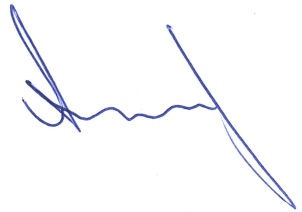 А.Н. Пантелеев№ п/пНаименованиеЛистРаздел 1 "Проект планировки территории. Графическая часть"Раздел 1 "Проект планировки территории. Графическая часть"Раздел 1 "Проект планировки территории. Графическая часть"1.1Чертеж межевания территории1.2Чертеж материалов по обоснованию проекта межевания территорииРаздел 2 "Положение о размещении линейных объектов"Раздел 2 "Положение о размещении линейных объектов"Раздел 2 "Положение о размещении линейных объектов"2.1Исходно-разрешительная документация32.2Основание для выполнения проекта межевания32.3Цели и задачи выполнения проекта межевания территории32.4Результаты  работы4Приложения:Приложения:1Каталог координат образуемых и изменяемых земельных участков и их частей72Экспликация образуемых и изменяемых земельных участков и их частей16№ 1№ 1№ 1№ 1№ 1Кадастровый квартал:Кадастровый квартал:Кадастровый квартал:63:31:140600263:31:1406002Кадастровый номер:Кадастровый номер:Кадастровый номер:63:31:1406002:5863:31:1406002:58Образуемый ЗУ:Образуемый ЗУ:Образуемый ЗУ::58/ЗУ1:58/ЗУ1Площадь кв.м.:Площадь кв.м.:Площадь кв.м.:36003600Правообладатель. Вид права:Правообладатель. Вид права:Правообладатель. Вид права:Администрация муниципального  района Сергиевский,  Аренда Рябов Евгений ВалентиновичАдминистрация муниципального  района Сергиевский,  Аренда Рябов Евгений ВалентиновичРазрешенное использование:Разрешенное использование:Разрешенное использование:Для размещения объектов  сельскохозяйственного назначенияДля размещения объектов  сельскохозяйственного назначенияНазначение (сооружение):Назначение (сооружение):Назначение (сооружение):Строительство скважины №66Строительство скважины №66№ точкиДирекционныйРасстояние,КоординатыКоординаты(сквозной)уголмXY1267°34'58"59,98442696,142216885,002357°35'2"60,01442636,212216882,47387°34'59"59,99442633,682216942,434177°35'36"60,01442693,622216944,9610°0'0"0442696,142216885,001267°34'58"59,98442696,142216885,00№ 2№ 2№ 2№ 2№ 2Кадастровый квартал:Кадастровый квартал:Кадастровый квартал:63:31:140600263:31:1406002Кадастровый номер:Кадастровый номер:Кадастровый номер:63:31:1406002:5863:31:1406002:58Образуемый ЗУ:Образуемый ЗУ:Образуемый ЗУ::58/чзу1:58/чзу1Площадь кв.м.:Площадь кв.м.:Площадь кв.м.:60336033Правообладатель. Вид права:Правообладатель. Вид права:Правообладатель. Вид права:Администрация муниципального  района Сергиевский,  Аренда Рябов Евгений ВалентиновичАдминистрация муниципального  района Сергиевский,  Аренда Рябов Евгений ВалентиновичРазрешенное использование:Разрешенное использование:Разрешенное использование:Для размещения объектов  сельскохозяйственного назначенияДля размещения объектов  сельскохозяйственного назначенияНазначение (сооружение):Назначение (сооружение):Назначение (сооружение):Обустройство скважины №66, Технологический  проезд к сооружениям скважины №66, Трасса ВЛ 10 кВ к скважине №66Обустройство скважины №66, Технологический  проезд к сооружениям скважины №66, Трасса ВЛ 10 кВ к скважине №66№ точкиДирекционныйРасстояние,КоординатыКоординаты(сквозной)уголмXY13177°52'39"30,78442791,672216976,0114267°51'47"4,02442792,812216945,2515351°24'59"2,14442788,792216945,1016329°2'10"3,56442788,472216947,2217316°5'47"2,96442786,642216950,2718301°11'6"3,11442784,592216952,4019284°40'4"3,08442781,932216954,0120267°52'37"45,35442778,952216954,7921223°27'15"9,96442733,632216953,1122177°47'28"14,01442726,782216945,882388°5'57"6,93442727,322216931,8824177°33'55"12,71442734,252216932,1125267°29'42"4,8442734,792216919,4126177°34'29"12,76442729,992216919,202787°52'41"59,15442730,532216906,452888°37'11"1,66442789,642216908,6429177°51'9"8,01442791,302216908,6830268°18'55"0,68442791,602216900,6831176°53'21"0,92442790,922216900,6632267°7'24"1,99442790,972216899,7433356°59'14"0,95442788,982216899,6434267°53'21"58,1442788,932216900,5935177°38'48"2,92442730,872216898,4536267°34'4"19,56442730,992216895,5337357°52'24"3,77442711,452216894,7038267°53'51"5,72442711,312216898,4739177°35'30"12,85442705,592216898,2640267°35'42"5442706,132216885,4241177°35'42"5442701,132216885,2142267°39'28"69,98442701,342216880,2143357°34'54"69,91442631,422216877,354487°35'7"4,98442628,472216947,2045357°33'1"25,03442633,452216947,414687°35'38"70,03442632,382216972,4247177°36'34"35,24442702,352216975,364887°35'20"3,8442703,822216940,154960°16'31"10,55442707,622216940,31503°55'6"2,93442716,782216945,545113°48'21"3,02442716,982216948,465222°39'19"2,49442717,702216951,395331°27'1"2,63442718,662216953,695439°11'47"2,17442720,032216955,935546°31'3"2,14442721,402216957,615653°11'21"1,94442722,952216959,085760°38'32"2,57442724,502216960,245868°4'54"1,82442726,742216961,505974°40'43"2,27442728,432216962,186081°34'23"1,64442730,622216962,786185°3'39"0,81442732,242216963,026287°52'47"45,41442733,052216963,096367°0'18"5,17442778,432216964,776447°31'34"3,85442783,192216966,796522°6'17"3,51442786,032216969,39665°16'26"3,26442787,352216972,646788°17'25"4,02442787,652216975,8913177°52'39"30,78442791,672216976,014177°35'36"60,01442693,622216944,961267°34'58"59,98442696,142216885,002357°35'2"60,01442636,212216882,47387°34'59"59,99442633,682216942,434177°35'36"60,01442693,622216944,96№ 3№ 3№ 3№ 3№ 3Кадастровый квартал:Кадастровый квартал:Кадастровый квартал:63:31:140100863:31:1401008Кадастровый номер:Кадастровый номер:Кадастровый номер:63:31:1401008:11263:31:1401008:112Образуемый ЗУ:Образуемый ЗУ:Образуемый ЗУ::112/чзу1:112/чзу1Площадь кв.м.:Площадь кв.м.:Площадь кв.м.:78447844Правообладатель. Вид права:Правообладатель. Вид права:Правообладатель. Вид права:Администрация муниципального  района Сергиевский,  Аренда Рябов Евгений ВалентиновичАдминистрация муниципального  района Сергиевский,  Аренда Рябов Евгений ВалентиновичРазрешенное использование:Разрешенное использование:Разрешенное использование:Для размещения объектов  сельскохозяйственного назначения,  находящихся в территориальной зоне Сх1Для размещения объектов  сельскохозяйственного назначения,  находящихся в территориальной зоне Сх1Назначение (сооружение):Назначение (сооружение):Назначение (сооружение):Обустройство скважины №67, Технологический  проезд к сооружениям скважины №67, Трасса ВЛ 10 кВ к скважине №67Обустройство скважины №67, Технологический  проезд к сооружениям скважины №67, Трасса ВЛ 10 кВ к скважине №67№ точкиДирекционныйРасстояние,КоординатыКоординаты(сквозной)уголмXY68171°23'44"188,55445001,952218243,106981°53'54"51,23445030,162218056,6770353°26'29"25,48445080,882218063,897183°21'4"15,37445077,972218089,2072350°36'16"1,41445093,242218090,987383°13'6"9,32445093,012218092,3774350°54'44"9,05445102,262218093,4775351°33'35"1,57445100,832218102,4176356°11'9"1,5445100,602218103,96770°44'56"1,53445100,502218105,46786°46'32"3,05445100,522218106,99799°32'23"87,49445100,882218110,0280346°2'6"3,9445115,382218196,3081326°18'36"3,61445114,442218200,0882306°32'47"3,9445112,442218203,088390°0'0"0,06445109,312218205,408482°43'17"3,24445109,372218205,408582°58'12"14,22445112,582218205,818683°2'4"2,23445126,692218207,5587234°9'44"0,67445128,902218207,8288201°53'49"4,45445128,362218207,4389188°59'38"4,22445126,702218203,3090189°33'3"92,57445126,042218199,1391185°46'57"1,59445110,682218107,8492174°9'20"1,28445110,522218106,2693171°2'34"44,57445110,652218104,999481°14'25"3,22445117,592218060,9695160°39'45"3,41445120,772218061,459680°56'57"5,72445121,902218058,2397171°1'39"5445127,552218059,139880°54'51"5445128,332218054,1999170°59'33"70445133,272218054,98100261°0'22"69,98445144,232217985,84101350°58'24"4,97445075,112217974,90102260°58'43"25445074,332217979,81103350°58'35"70,01445049,642217975,8910480°59'26"53,45445038,662218045,03105354°39'29"3,87445091,452218053,40106261°53'54"68,33445091,092218057,25107351°23'41"196,49445023,442218047,6210881°22'25"8444994,042218241,9068171°23'44"188,55445001,952218243,109172°22'35"60445129,652218051,1910262°22'35"60445137,612217991,7211352°23'9"60445078,142217983,761282°22'30"59,99445070,192218043,239172°22'35"60445129,652218051,19№ 4№ 4№ 4№ 4№ 4Кадастровый квартал:Кадастровый квартал:Кадастровый квартал:63:31:140100863:31:1401008Кадастровый номер:Кадастровый номер:Кадастровый номер:63:31:1401008:12363:31:1401008:123Образуемый ЗУ:Образуемый ЗУ:Образуемый ЗУ::123/чзу1:123/чзу1Площадь кв.м.:Площадь кв.м.:Площадь кв.м.:36003600Правообладатель. Вид права:Правообладатель. Вид права:Правообладатель. Вид права:Администрация муниципального  района СергиевскийАдминистрация муниципального  района СергиевскийРазрешенное использование:Разрешенное использование:Разрешенное использование:Для размещения объектов  сельскохозяйственного назначения,  находящихся в территориальной зоне Сх1Для размещения объектов  сельскохозяйственного назначения,  находящихся в территориальной зоне Сх1Назначение (сооружение):Назначение (сооружение):Назначение (сооружение):Строительство скважины №67Строительство скважины №67№ точкиДирекционныйРасстояние,КоординатыКоординаты(сквозной)уголмXY9172°22'35"60445129,652218051,1910262°22'35"60445137,612217991,7211352°23'9"60445078,142217983,761282°22'30"59,99445070,192218043,239172°22'35"60445129,652218051,19№ 5№ 5№ 5№ 5№ 5Кадастровый квартал:Кадастровый квартал:Кадастровый квартал:63:31:140100863:31:1401008Кадастровый номер:Кадастровый номер:Кадастровый номер:63:31:1401008:11063:31:1401008:110Образуемый ЗУ:Образуемый ЗУ:Образуемый ЗУ:110/чзу1110/чзу1Площадь кв.м.:Площадь кв.м.:Площадь кв.м.:164164Правообладатель. Вид права:Правообладатель. Вид права:Правообладатель. Вид права:Администрация муниципального  района Сергиевский Аренда АО "Самаранефтегаз"Администрация муниципального  района Сергиевский Аренда АО "Самаранефтегаз"Разрешенное использование:Разрешенное использование:Разрешенное использование:объект "Сбор нефти и газа со скважины № 50  Южно-Орловского месторождения"объект "Сбор нефти и газа со скважины № 50  Южно-Орловского месторождения"Назначение (сооружение):Назначение (сооружение):Назначение (сооружение):Технологический проезд к  сооружениям скважины №67, Обустройство скважины №67Технологический проезд к  сооружениям скважины №67, Обустройство скважины №67№ точкиДирекционныйРасстояние,КоординатыКоординаты(сквозной)уголмXY109167°21'23"3,79445133,462218214,60110244°16'32"3,96445134,292218210,90111233°13'52"2,27445130,722218209,1887263°2'4"2,23445128,902218207,8286262°58'12"14,22445126,692218207,5585262°43'17"3,24445112,582218205,8184270°0'0"0,06445109,372218205,4083280°17'31"3,97445109,312218205,40112272°25'10"1,42445105,402218206,11113346°15'3"3,87445103,982218206,1711481°15'60"30,76445103,062218209,93109167°21'23"3,79445133,462218214,60№ 6№ 6№ 6№ 6№ 6Кадастровый квартал:Кадастровый квартал:Кадастровый квартал:63:31:140100863:31:1401008Кадастровый номер:Кадастровый номер:Кадастровый номер:63:31:1401008:11063:31:1401008:110Образуемый ЗУ:Образуемый ЗУ:Образуемый ЗУ:110/чзу2110/чзу2Площадь кв.м.:Площадь кв.м.:Площадь кв.м.:5151Правообладатель. Вид права:Правообладатель. Вид права:Правообладатель. Вид права:Администрация муниципального  района Сергиевский Аренда АО "Самаранефтегаз"Администрация муниципального  района Сергиевский Аренда АО "Самаранефтегаз"Разрешенное использование:Разрешенное использование:Разрешенное использование:объект "Сбор нефти и газа со скважины № 50  Южно-Орловского месторождения"объект "Сбор нефти и газа со скважины № 50  Южно-Орловского месторождения"Назначение (сооружение):Назначение (сооружение):Назначение (сооружение):Трасса ВЛ 10 кВ к скважине №68Трасса ВЛ 10 кВ к скважине №68№ точкиДирекционныйРасстояние,КоординатыКоординаты(сквозной)уголмXY115105°26'26"6,24445116,922218509,16116198°19'19"8,02445122,932218507,50117285°18'15"3,07445120,412218499,89118196°50'38"1,14445117,452218500,70119287°4'54"2,01445117,122218499,6112017°6'10"1,09445115,202218500,20121284°28'13"0,96445115,522218501,2412216°52'37"8,03445114,592218501,48115105°26'26"6,24445116,922218509,16№ 7№ 7№ 7№ 7№ 7Кадастровый квартал:Кадастровый квартал:Кадастровый квартал:63:31:140100863:31:1401008Кадастровый номер:Кадастровый номер:Кадастровый номер:63:31:1401008:11263:31:1401008:112Образуемый ЗУ:Образуемый ЗУ:Образуемый ЗУ::112/чзу3:112/чзу3Площадь кв.м.:Площадь кв.м.:Площадь кв.м.:5656Правообладатель. Вид права:Правообладатель. Вид права:Правообладатель. Вид права:Администрация муниципального  района Сергиевский,  Аренда Рябов Евгений Валентинович Аренда АО "Самаранефтегаз"Администрация муниципального  района Сергиевский,  Аренда Рябов Евгений Валентинович Аренда АО "Самаранефтегаз"Разрешенное использование:Разрешенное использование:Разрешенное использование:Для размещения объектов  сельскохозяйственного назначения,  находящихся в территориальной зоне Сх1Для размещения объектов  сельскохозяйственного назначения,  находящихся в территориальной зоне Сх1Назначение (сооружение):Назначение (сооружение):Назначение (сооружение):Трасса ВЛ 10 кВ к скважине №68Трасса ВЛ 10 кВ к скважине №68№ точкиДирекционныйРасстояние,КоординатыКоординаты(сквозной)уголмXY181332°2'16"11445131,682218496,80180285°18'33"3,71445126,522218506,52184198°21'21"4,57445122,942218507,50183152°1'38"4,73445121,502218503,16182105°18'58"8,25445123,722218498,98181332°2'16"11445131,682218496,80№ 8№ 8№ 8№ 8№ 8Кадастровый квартал:Кадастровый квартал:Кадастровый квартал:63:31:140100863:31:1401008Кадастровый номер:Кадастровый номер:Кадастровый номер:63:31:1401008:11263:31:1401008:112Образуемый ЗУ:Образуемый ЗУ:Образуемый ЗУ::112/чзу3:112/чзу3Площадь кв.м.:Площадь кв.м.:Площадь кв.м.:23642364Правообладатель. Вид права:Правообладатель. Вид права:Правообладатель. Вид права:Администрация муниципального  района Сергиевский,  Аренда Рябов Евгений ВалентиновичАдминистрация муниципального  района Сергиевский,  Аренда Рябов Евгений ВалентиновичРазрешенное использование:Разрешенное использование:Разрешенное использование:Для размещения объектов  сельскохозяйственного назначения,  находящихся в территориальной зоне Сх1Для размещения объектов  сельскохозяйственного назначения,  находящихся в территориальной зоне Сх1Назначение (сооружение):Назначение (сооружение):Назначение (сооружение):Трасса ВЛ 10 кВ к скважине №68Трасса ВЛ 10 кВ к скважине №68№ точкиДирекционныйРасстояние,КоординатыКоординаты(сквозной)уголмXY123252°33'7"249,53445411,002218568,61127285°19'56"48,14445172,952218493,79180152°2'16"11445126,522218506,52181105°18'41"42,94445131,682218496,8012672°33'9"249,37445173,102218485,461250°0'0"6,72445411,002218560,231240°0'0"1,66445411,002218566,95123252°33'7"249,53445411,002218568,61182332°1'38"4,73445123,722218498,9818318°21'21"4,57445121,502218503,16184270°0'0"0,01445122,942218507,50116198°19'19"8,02445122,932218507,50117105°22'20"3,43445120,412218499,89182332°1'38"4,73445123,722218498,98№ 9№ 9№ 9№ 9№ 9Кадастровый квартал:Кадастровый квартал:Кадастровый квартал:63:31:140100863:31:1401008Кадастровый номер:Кадастровый номер:Кадастровый номер:63:31:0000000:461963:31:0000000:4619Образуемый ЗУ:Образуемый ЗУ:Образуемый ЗУ::4619/чзу1:4619/чзу1Площадь кв.м.:Площадь кв.м.:Площадь кв.м.:87728772Правообладатель. Вид права:Правообладатель. Вид права:Правообладатель. Вид права:ООО Компания БИО-ТОНООО Компания БИО-ТОНРазрешенное использование:Разрешенное использование:Разрешенное использование:Для ведения сельскохозяйственной  деятельностиДля ведения сельскохозяйственной  деятельностиНазначение (сооружение):Назначение (сооружение):Назначение (сооружение):Трасса ВЛ 10 кВ к скважине №68Трасса ВЛ 10 кВ к скважине №68№ точкиДирекционныйРасстояние,КоординатыКоординаты(сквозной)уголмXY128164°59'35"8,3445959,512219222,99129239°47'20"236,57445961,662219214,97130162°8'9"300,66445757,222219095,93131188°19'36"118,36445849,452218809,77132252°33'2"441,63445832,312218692,661250°0'0"6,72445411,002218560,231240°0'0"1,66445411,002218566,9512372°32'57"434,1445411,002218568,611338°19'48"111,48445825,122218698,79134342°8'14"305,24445841,272218809,0913559°47'17"245,17445747,642219099,62128164°59'35"8,3445959,512219222,99№ 10№ 10№ 10№ 10№ 10Кадастровый квартал:Кадастровый квартал:Кадастровый квартал:63:31:1401007 63:31:140100863:31:1401007 63:31:1401008Кадастровый номер:Кадастровый номер:Кадастровый номер:63:31:0000000:4863:31:0000000:48Образуемый ЗУ:Образуемый ЗУ:Образуемый ЗУ::48/чзу1:48/чзу1Площадь кв.м.:Площадь кв.м.:Площадь кв.м.:25842584Правообладатель. Вид права:Правообладатель. Вид права:Правообладатель. Вид права:ОДС в границах бывшего совхоза  XXIII съезда КПССОДС в границах бывшего совхоза  XXIII съезда КПССРазрешенное использование:Разрешенное использование:Разрешенное использование:Для ведения сельскохозяйственной  деятельностиДля ведения сельскохозяйственной  деятельностиНазначение (сооружение):Назначение (сооружение):Назначение (сооружение):Трасса ВЛ 10 кВ к скважине №68, Обустройство скважины №68, Технологический проезд к  сооружениям скважины №68Трасса ВЛ 10 кВ к скважине №68, Обустройство скважины №68, Технологический проезд к  сооружениям скважины №68№ точкиДирекционныйРасстояние,КоординатыКоординаты(сквозной)уголмXY140164°58'30"8,29445964,892219226,12139239°43'49"6,23445967,042219218,11129344°59'35"8,3445961,662219214,9712859°48'35"6,22445959,512219222,99140164°58'30"8,29445964,892219226,12154141°6'48"155,5446364,752219885,10153144°3'23"166,17446462,372219764,06166144°2'21"41,23446559,912219629,53167205°44'8"14,21446584,122219596,16137341°23'33"4,2446577,952219583,36136327°29'4"5,95446576,612219587,3416825°33'11"3,29446573,412219592,36169324°3'59"40,03446574,832219595,33170324°0'31"4,7446551,342219627,74171327°48'50"3,7446548,582219631,54172322°41'38"10,25446546,612219634,67173324°3'30"299,25446540,402219642,82154141°6'48"155,5446364,752219885,10174123°57'15"6,02446287,352219974,60175100°46'9"3,53446292,342219971,24159141°6'37"22,19446295,812219970,58158228°23'8"7,42446309,742219953,31176320°47'38"30,96446304,192219948,3817750°45'23"3,53446284,622219972,37174123°57'15"6,02446287,352219974,60№ 11№ 11№ 11№ 11№ 11Кадастровый квартал:Кадастровый квартал:Кадастровый квартал:63:31:1401007 63:31:140100863:31:1401007 63:31:1401008Кадастровый номер:Кадастровый номер:Кадастровый номер:63:31:0000000:506063:31:0000000:5060Образуемый ЗУ:Образуемый ЗУ:Образуемый ЗУ::5060/чзу1:5060/чзу1Площадь кв.м.:Площадь кв.м.:Площадь кв.м.:1146311463Правообладатель. Вид права:Правообладатель. Вид права:Правообладатель. Вид права:Дакашев Хамид АлсолтаевичДакашев Хамид АлсолтаевичРазрешенное использование:Разрешенное использование:Разрешенное использование:Для ведения сельскохозяйственной  деятельностиДля ведения сельскохозяйственной  деятельностиНазначение (сооружение):Назначение (сооружение):Назначение (сооружение):Трасса ВЛ 10 кВ к скважине №68, Обустройство скважины №68, Технологический проезд к  сооружениям скважины №68Трасса ВЛ 10 кВ к скважине №68, Обустройство скважины №68, Технологический проезд к  сооружениям скважины №68№ точкиДирекционныйРасстояние,КоординатыКоординаты(сквозной)уголмXY136161°23'33"4,2446576,612219587,34137205°42'36"14,68446577,952219583,36138239°47'17"699,56446571,582219570,13139344°58'30"8,29445967,042219218,1114059°47'17"694,95445964,892219226,1214125°39'24"7,9446565,452219575,8214260°22'58"8,9446568,872219582,94136161°23'33"4,2446576,612219587,34143141°12'14"24,93446329,052220085,6114451°11'47"4,98446344,672220066,18145141°4'16"70,14446348,552220069,30146231°6'0"70,07446392,622220014,74147141°3'9"10,26446338,092219970,74148231°1'50"12,72446344,542219962,76149321°4'11"6,29446334,652219954,76150231°16'7"3,76446330,702219959,65151234°25'3"4,45446327,772219957,30152144°3'29"235,48446324,152219954,71153321°6'48"155,5446462,372219764,06154324°3'9"80,27446364,752219885,10155234°34'0"2,55446317,632219950,08156320°58'39"7,4446315,552219948,60157227°52'32"1,55446310,892219954,35158321°6'37"22,19446309,742219953,31159101°46'6"0,25446295,812219970,5816074°15'58"4,09446296,052219970,5316151°24'53"2,41446299,992219971,64162323°34'56"10,9446301,872219973,1416354°2'45"21,27446295,402219981,91164321°6'14"60,58446312,622219994,4016551°1'52"70,06446274,582220041,55143141°12'14"24,93446329,052220085,616141°4'56"60446347,882220062,185231°4'56"60446385,572220015,508321°4'24"60,02446338,892219977,81751°6'6"60,01446301,182220024,506141°4'56"60446347,882220062,18№ 12№ 12№ 12№ 12№ 12Кадастровый квартал:Кадастровый квартал:Кадастровый квартал:63:31:140100763:31:1401007Кадастровый номер:Кадастровый номер:Кадастровый номер:63:31:1401007:10863:31:1401007:108Образуемый ЗУ:Образуемый ЗУ:Образуемый ЗУ::108/чзу1:108/чзу1Площадь кв.м.:Площадь кв.м.:Площадь кв.м.:2626Правообладатель. Вид права:Правообладатель. Вид права:Правообладатель. Вид права:Администрация муниципального  района СергиевскийАдминистрация муниципального  района СергиевскийРазрешенное использование:Разрешенное использование:Разрешенное использование:Трубопроводный транспортТрубопроводный транспортНазначение (сооружение):Назначение (сооружение):Назначение (сооружение):Трасса ВЛ 10 кВ к скважине №68Трасса ВЛ 10 кВ к скважине №68№ точкиДирекционныйРасстояние,КоординатыКоординаты(сквозной)уголмXY168147°29'4"5,95446573,412219592,36136240°30'48"6,05446576,612219587,34178327°43'28"2,02446571,342219584,3617926°36'5"7,03446570,262219586,07168147°29'4"5,95446573,412219592,36173142°41'38"10,25446540,402219642,82172147°48'50"3,7446546,612219634,67171324°3'4"13,93446548,582219631,54173142°41'38"10,25446540,402219642,82№ 13№ 13№ 13№ 13№ 13Кадастровый квартал:Кадастровый квартал:Кадастровый квартал:63:31:140100763:31:1401007Кадастровый номер:Кадастровый номер:Кадастровый номер:63:31:1401007:10963:31:1401007:109Образуемый ЗУ:Образуемый ЗУ:Образуемый ЗУ::109/чзу1:109/чзу1Площадь кв.м.:Площадь кв.м.:Площадь кв.м.:36003600Правообладатель. Вид права:Правообладатель. Вид права:Правообладатель. Вид права:Дакашев Хамид АлсолтаевичДакашев Хамид АлсолтаевичРазрешенное использование:Разрешенное использование:Разрешенное использование:Для ведения сельскохозяйственной  деятельностиДля ведения сельскохозяйственной  деятельностиНазначение (сооружение):Назначение (сооружение):Назначение (сооружение):Строительство скважины №68Строительство скважины №68№ точкиДирекционныйРасстояние,КоординатыКоординаты(сквозной)уголмXY5321°4'56"60446385,572220015,506231°6'6"60,01446347,882220062,187141°4'24"60,02446301,182220024,50851°4'56"60446338,892219977,815321°4'56"60446385,572220015,50№Кадастровый кварталКадастровый номер ЗУОбразуемый ЗУНаименование сооруженияКатегория земельВид разрешенного использованияПравообладатель.Вид праваМестоположение ЗУПлощадь кв.м.163:31:140600263:31:1406002:58:58/ЗУ1Строительство скважины №66Земли сельскохозяйственного  назначенияДля размещения объектов  сельскохозяйственного назначенияАдминистрация муниципального  района Сергиевский,  Аренда Рябов Евгений ВалентиновичРоссийская Федерация, Самарская область,  муниципальный район Сергиевский,  сельское поселение Черновка3600263:31:140600263:31:1406002:58:58/чзу1Обустройство скважины №66, Технологический  проезд к сооружениям скважины №66, Трасса ВЛ 10 кВ к скважине №66Земли сельскохозяйственного  назначенияДля размещения объектов  сельскохозяйственного назначенияАдминистрация муниципального  района Сергиевский,  Аренда Рябов Евгений ВалентиновичРоссийская Федерация, Самарская область,  муниципальный район Сергиевский,  сельское поселение Черновка6033363:31:140100863:31:1401008:112:112/чзу1Обустройство скважины №67, Технологический  проезд к сооружениям скважины №67, Трасса ВЛ 10 кВ к скважине №67Земли сельскохозяйственного  назначенияДля размещения объектов  сельскохозяйственного назначения,  находящихся в территориальной зоне Сх1Администрация муниципального  района Сергиевский,  Аренда Рябов Евгений ВалентиновичСамарская область, Сергиевский район,  сельское поселение Черновка7844463:31:140100863:31:1401008:123:123/чзу1Строительство скважины №67Земли сельскохозяйственного  назначенияДля размещения объектов  сельскохозяйственного назначения,  находящихся в территориальной зоне Сх1Администрация муниципального  района СергиевскийСамарская область, Сергиевский район,  сельское поселение Черновка3600563:31:140100863:31:1401008:110110/чзу1Технологический проезд к  сооружениям скважины №67, Обустройство скважины №67Земли сельскохозяйственного  назначенияобъект "Сбор нефти и газа со скважины № 50  Южно-Орловского месторождения"Администрация муниципального  района Сергиевский Аренда АО "Самаранефтегаз"Российская Федерация, Самарская область,  муниципальный район Сергиевский,  сельское поселение Черновка164663:31:140100863:31:1401008:110110/чзу2Трасса ВЛ 10 кВ к скважине №68Земли сельскохозяйственного  назначенияобъект "Сбор нефти и газа со скважины № 50  Южно-Орловского месторождения"Администрация муниципального  района Сергиевский Аренда АО "Самаранефтегаз"Российская Федерация, Самарская область,  муниципальный район Сергиевский,  сельское поселение Черновка51763:31:140100863:31:1401008:112:112/чзу3Трасса ВЛ 10 кВ к скважине №68Земли сельскохозяйственного  назначенияДля размещения объектов  сельскохозяйственного назначения,  находящихся в территориальной зоне Сх1Администрация муниципального  района Сергиевский,  Аренда Рябов Евгений Валентинович Аренда АО "Самаранефтегаз"Самарская область, Сергиевский район,  сельское поселение Черновка56863:31:140100863:31:1401008:112:112/чзу3Трасса ВЛ 10 кВ к скважине №68Земли сельскохозяйственного  назначенияДля размещения объектов  сельскохозяйственного назначения,  находящихся в территориальной зоне Сх1Администрация муниципального  района Сергиевский,  Аренда Рябов Евгений ВалентиновичСамарская область, Сергиевский район,  сельское поселение Черновка2364963:31:140100863:31:0000000:4619:4619/чзу1Трасса ВЛ 10 кВ к скважине №68Земли сельскохозяйственного  назначенияДля ведения сельскохозяйственной  деятельностиООО Компания БИО-ТОНСамарская область, Сергиевский район,  в границах бывшего совхоза  им. ХХIII съезда КПСС87721063:31:1401007 63:31:140100863:31:0000000:48:48/чзу1Трасса ВЛ 10 кВ к скважине №68, Обустройство скважины №68, Технологический проезд к  сооружениям скважины №68Земли сельскохозяйственного  назначенияДля ведения сельскохозяйственной  деятельностиОДС в границах бывшего совхоза  XXIII съезда КПСССамарская область, Сергиевский район,  в границах бывшего совхоза  им. ХХIII съезда КПСС25841163:31:1401007 63:31:140100863:31:0000000:5060:5060/чзу1Трасса ВЛ 10 кВ к скважине №68, Обустройство скважины №68, Технологический проезд к  сооружениям скважины №68Земли сельскохозяйственного  назначенияДля ведения сельскохозяйственной  деятельностиДакашев Хамид АлсолтаевичСамарская область, Сергиевский район,  сельское поселение Черновка114631263:31:140100763:31:1401007:108:108/чзу1Трасса ВЛ 10 кВ к скважине №68Земли сельскохозяйственного  назначенияТрубопроводный транспортАдминистрация муниципального  района СергиевскийСамарская область, р-н Сергиевский,  с/п Черновка261363:31:140100763:31:1401007:109:109/чзу1Строительство скважины №68Земли сельскохозяйственного  назначенияДля ведения сельскохозяйственной  деятельностиДакашев Хамид АлсолтаевичСамарская область, Сергиевский район,  сельское поселение Черновка3600